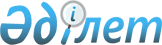 О признании утратившим силу постановление акимата города СатпаевПостановление акимата города Сатпаев Карагандинской области от 27 апреля 2016 года № 13/93      На основании Закона от 6 апреля 2016 года "О правовых актах" акимат города ПОСТАНОВЛЯЕТ:

      1. Признать утратившим силу постановление от 24 февраля 2015 года № 05/07 "Об утверждении Положения о государственном учреждении "Отдел физической культуры и спорта г. Сатпаев" (зарегистрировано в Реестре государственной регистрации нормативных правовых актов за № 3026, опубликовано в № 10 (2148) газеты "Шарайна" от 13 февраля 2015 года и в информационно-правовой системе "Әділет" 10 сентября 2015 года. 

      2. Контроль за исполнением настоящего постановления возложить на заместителя акима города Сатпаев Имамбай С.С.


					© 2012. РГП на ПХВ «Институт законодательства и правовой информации Республики Казахстан» Министерства юстиции Республики Казахстан
				
      И.о. акима города

Идрисов А.А.
